Market Drayton Tennis Club Request a large grant of £5,000 towards upgrading the LED flood lights.Finance & General Purposes Committee Meeting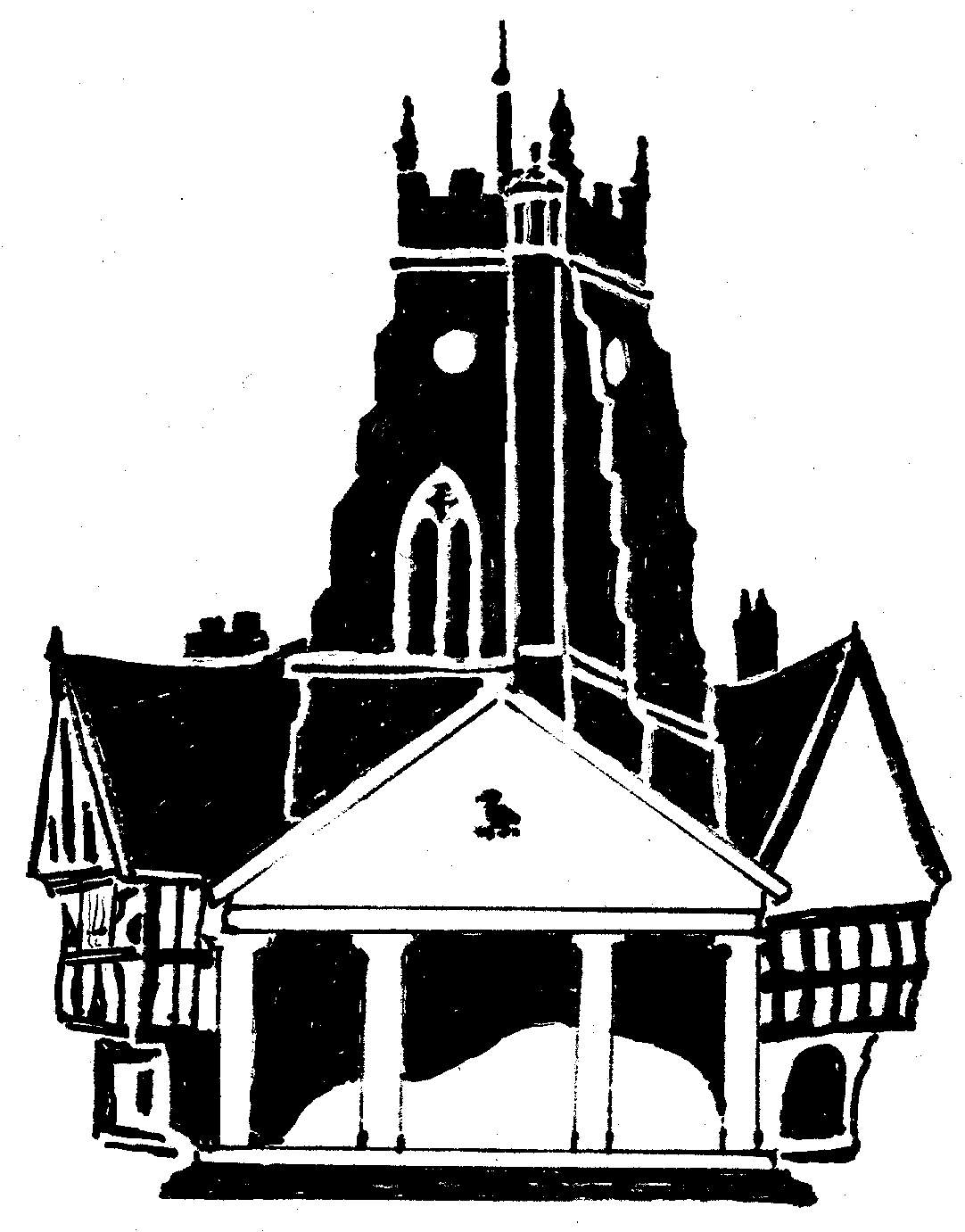         Market Drayton          Town CouncilAgenda Item:   5.FG ii – Large Grants        Market Drayton          Town CouncilDate: 24 March 2022        Market Drayton          Town CouncilAppendix : FG115        Market Drayton          Town Council